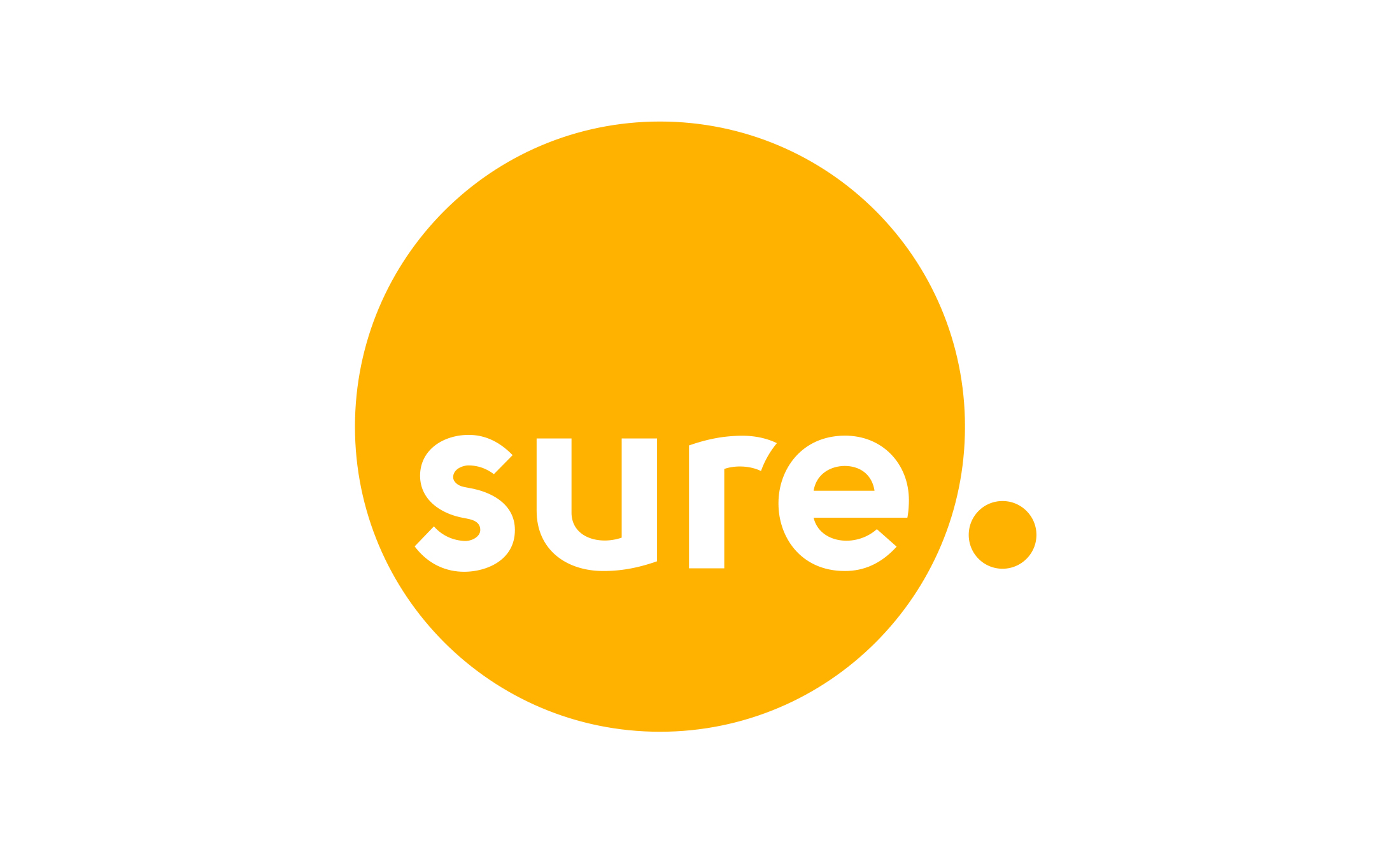 MEDIA STATEMENT Wednesday 29 January 2020Mike Phillips, Sure’s Chief Executive in the Isle of Man, said: “Sure has noted the announcement by the UK Government around the use of Huawei in the UK’s 5G networks. “Sure is currently conducting an extensive 5G tender process, involving a number of suppliers from around the world, and is working with the Manx Government, the Communications Commission and the UK authorities to adhere to local policies and requirements.“Our 5G trial, the first of its kind in the Isle of Man, is underway and is providing some exciting results. We’ve put customers at the heart of our trial to understand what the practical applications of 5G technology will be and have gained some great insights so far. Our intention for the future is to develop a comprehensive 5G network that harnesses the truly transformational potential of this technology for the benefit of the people and businesses of the Isle of Man.”ENDSIssued by Dan Gallienne, Orchard PR, 01481 251251, dan@orchardpr.comNotes to editors:About Surewww.sure.com Twitter: https://twitter.com/SureIOM Facebook: https://www.facebook.com/SureIOM/LinkedIn: https://www.linkedin.com/company/sure-international Headquartered in Guernsey, Sure provides telecommunications and related services across the Channel Islands, the Isle of Man and in the British Overseas Territories of Ascension, Falklands, Saint Helena and Diego Garcia. Sure provides fixed voice, mobile, broadband and Cloud services in the Channel Islands and Isle of Man. In the British Overseas Territories, Sure operates under exclusive licences with full-feature networks delivering voice, broadband data services and, in certain markets, TV.The corporate division of the business, Sure International, specialises in offshore connectivity, enabling those companies that operate in the islands to reliably and efficiently connect and transact with their global partners. Sure’s approach to business is based on its values of simplicity, trust, one team and customer-driven. The last of these values has resulted in annual multi-million-pound investments to provide customers with the best and latest services to meet their needs.  Customer experience is at the heart of Sure’s approach and the company was found to have the most satisfied customers in the Channel Islands in a 2018 study carried out by the independent regulator in the islands. In the Isle of Man, Sure was rated the best overall network (Source: a Sure-commissioned independent study carried out by Systemics group, 2017).Sure is a member of the Batelco Group, a leading telecommunications provider to 14 markets spanning the Middle East & Northern Africa, Europe and the South Atlantic and Indian Ocean. 